Министерство культуры Республики БашкортостанГосударственное бюджетное профессиональноеобразовательное учреждение Республики БашкортостанУфимское училище искусств «колледж»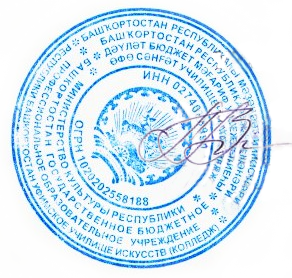 Методические рекомендациипо выполнению и защите выпускной квалификационной работыс применением электронного обучения и дистанционных образовательных технологий в Уфимском училище искусств (колледже) в 2020 годуМетодические рекомендации разработаны в соответствии с законодательством Российской Федерации в сфере образования:- Федеральным законом от 29.12.2012 № 273-ФЗ «Об образовании в Российской Федерации»;- приказом Минобрнауки России от 14.06.2013 № 464 «Об утверждении порядка организации и осуществления образовательной деятельности по образовательным программам среднего профессионального образования»;- приказом Минобрнауки России от 16.08.2013 № 968 «Об утверждении порядка проведения государственной итоговой аттестации по образовательным программам среднего профессионального образования»;- приказом Минобрнауки России от 23.08.2017 № 816 «Об утверждении Порядка применения организациями, осуществляющими образовательную деятельность, электронного обучения, дистанционных образовательных технологий при реализации образовательных программ»;- приказом Минобрнауки России от 23.08.2017 № 816 «Об утверждении Порядка применения организациями, осуществляющими образовательную деятельность, электронного обучения, дистанционных образовательных технологий при реализации образовательных программ»;- Федеральными государственными образовательными стандартами среднего профессионального образования;- Порядком организации и осуществления образовательной деятельности по основным общеобразовательным программам–образовательным программам начального общего, основного общего и среднего общего образования, утвержденный Приказом Минобрнауки РФ от 30.08.2013 № 1015; - письмом Минобрнауки России от 10.04.2014 № 06-381 «О направлении методических рекомендаций» (с приложением к письму «Методическими рекомендациями по использованию электронного обучения, дистанционных образовательных технологий при реализации профессиональных образовательных программ»); - ГОСТ Р 55751-2013 Информационно-коммуникационные технологии в образовании. Электронные учебно-методические комплексы. Требования и характеристики;- письмом Минобрнауки России от 20.07.2015 № 06-846 «Методические рекомендации по организации выполнения и защиты выпускной квалификационной работы в образовательных организациях, реализующих образовательные программы среднего профессионального образования по программам подготовки специалистов среднего звена» - Положением о проведении государственной итоговой аттестации с применением электронного обучения, дистанционных образовательных технологий в Государственном бюджетном профессиональном образовательном учреждении Республики Башкортостан Уфимское училище искусств (колледж);- Положением о выпускной квалификационной работе (дипломном проекте) в Государственном бюджетном профессиональном образовательном учреждении Республики Башкортостан Уфимское училище искусств (колледж);Подготовка выпускной квалификационной работы (ВКР) осуществляется в сроки, предусмотренные календарным графиком учебного процесса конкретной основной профессиональной образовательной программы, в соответствии с утвержденным перечнем тем (программ) выпускных квалификационных работ.Во время подготовки выпускной квалификационной работы студент и руководитель выпускной квалификационной работы взаимодействуют дистанционно. Руководитель выпускной квалификационной работы несёт ответственность за своевременную и качественную подготовку выпускной квалификационной работы студентом.Защита выпускной квалификационной работы проводится на заседании государственной экзаменационной комиссии, которое проводится в форме видеоконференции с использованием специального программного обеспечения (Skype, Zoom). Заседание государственной экзаменационной комиссии, на котором происходит защита выпускной квалификационной работы, записывается на видео.Государственная итоговая аттестация проводится в соответствии с расписанием, разрабатываемым заведующими отделениями и утвержденным директором Колледжа, не позднее 2-х недель до начала ГИА.Решение о допуске студента к государственной итоговой аттестации принимает цикловая комиссия совместно с заведующим отделением. Перед проведением государственной итоговой аттестации с применением электронного обучения, дистанционных образовательных технологий студент направляет портфолио председателю предметно-цикловой комиссии и рецензенту (при наличии) не позднее 10 дней до начала ГИА, оформленное в соответствии с Положением о портфолио выпускника ГБПОУ РБ Уфимское училище искусств (колледж).К государственной итоговой аттестации допускается студент, не имеющий академической задолженности и в полном объеме выполнивший учебный план или индивидуальный учебный план по осваиваемой образовательной программе среднего профессионального образования.О проведении государственной итоговой аттестации с применением электронного обучения, дистанционных образовательных технологий (в режиме видеоконференции) издается приказ директора Колледжа, не позднее 2-х недель до начала ГИА. В соответствии с утвержденным расписанием проведения ГИА, учебная часть обязана обеспечить доведение информации о проведении государственной итоговой аттестации с применением электронного обучения, дистанционных образовательных технологий, а также о дате, времени и способе выхода на связь для его прохождения доводится до студентов, их родителей (законных представителей).Не позднее, чем за один рабочий день до проведения государственной итоговой аттестации в режиме видеоконференции, должна быть обеспечена техническая готовность оборудования и каналов связи.За качественное обеспечение связи и техническую готовность оборудования и каналов связи как с членами ГЭК, так и со студентом отвечают:- заведующий отделением;- председатель цикловой комиссии.В заседании ГЭК участвуют не менее двух третей её состава, утверждённого приказом директора колледжа.На защиту ВКР отводится до одного академического часа на одного обучающегося. Процедура защиты устанавливается председателем ГЭК по согласованию с членами ГЭК и, как правило, включает доклад обучающегося (не более 10-15 минут), вопросы членов комиссии, ответы обучающегося. Может быть предусмотрено выступление руководителя ВКР, а также рецензента, если он присутствует на заседании ГЭК.Во время доклада обучающийся может использовать подготовленный наглядный материал, иллюстрирующий основные положения ВКР.Решения ГЭК принимаются на закрытых заседаниях простым большинством голосов членов комиссии, участвующих в заседании, при обязательном присутствии председателя комиссии ГЭК или его заместителя. При равном числе голосов голос председательствующего на заседании ГЭК является решающим.Определение оценки за защиту выпускной квалификационной работы производится в соответствии с критериями, утвержденными в программах и фондах оценочных средств итоговой государственной аттестации.В ходе подготовки к защите ВКР выпускник предоставляет руководителю, председателю и членам ГЭК электронный текст (или иные материалы) ВКР.Печатный экземпляр выпускной квалификационной работы выпускник направляет по почте на адрес образовательного учреждения: 450057, г. Уфа, ул. Пушкина, 103а не позднее даты начала итоговой государственной аттестации.УтверждаюДиректор ГБПОУ РБУфимское училище искусств (колледж)Л.В.Воробьева18 мая 2020 г.